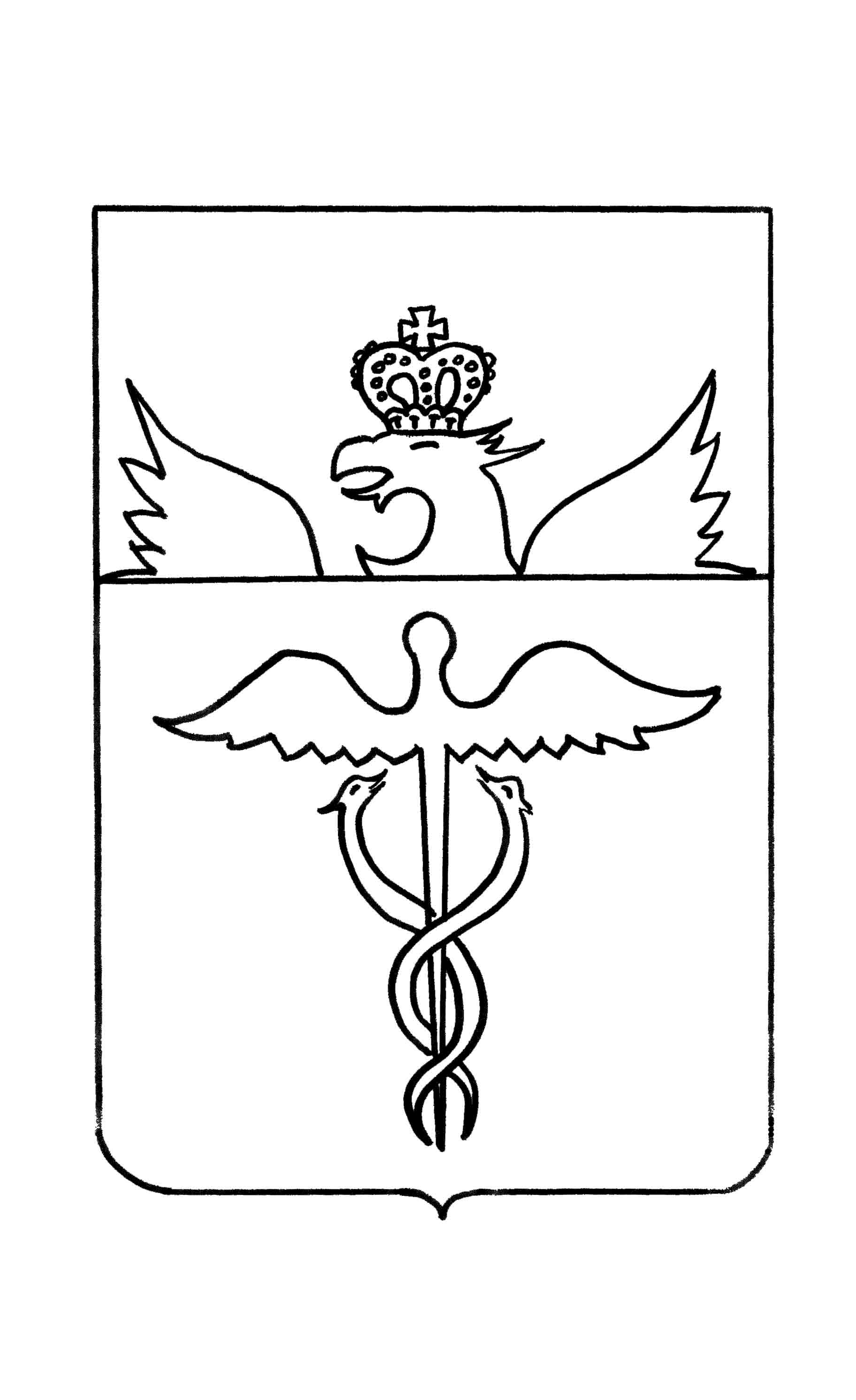            Администрация Пузевского сельского поселения  Бутурлиновского муниципального районаВоронежской областиПОСТАНОВЛЕНИЕот  31 января 2020 года    № 05с. Пузево                В  соответствии с Федеральным законом от 06.10.2003 г. № 131- ФЗ «Об общих принципах организации местного самоуправления в Российской Федерации», Уставом Пузевского сельского поселения, постановлением администрации Пузевского сельского поселения  от 15.08.2018 г. № 62  «Об утверждении муниципальной программы Пузевского сельского поселения Бутурлиновского муниципального района Воронежской области «Развитие культуры Пузевского сельского поселения»ПОСТАНОВЛЯЕТ:1. Внести изменения в  муниципальную  программу Пузевского сельского поселения Бутурлиновского муниципального района Воронежской области «Развитие культуры Пузевского сельского поселения», утвержденной постановлением администрацией Пузевского сельского поселения от  15 августа 2018 года № 62 «Об утверждении муниципальной программы Пузевского сельского поселения Бутурлиновского муниципального района Воронежской области  «Развитие культуры Пузевского сельского поселения» на 2018-2024 год»,  изложив  муниципальную программу в редакции согласно приложению к настоящему постановлению.            2. Опубликовать настоящее постановление в официальном периодическом печатном издании «Вестник муниципальных нормативно-правовых актов и иной официальной информации Пузевского сельского поселения Бутурлиновского муниципального района  Воронежской области» и разместить в сети «Интернет» на официальном сайте органов местного самоуправления Пузевского сельского  поселения.                      3.  Настоящее постановление вступает в силу с момента опубликования и распространяет свое действие на правоотношения.          4. Контроль за исполнением настоящего постановления оставляю за собой.	Глава Пузевского сельского поселения                              И.М. ДорохинПриложение к постановлению администрации Пузевского сельского поселения   от 31.01.2020 г. №  05МУНИЦИПАЛЬНАЯ  ПРОГРАММАПузевского сельского поселения Бутурлиновского муниципального района Воронежской области«РАЗВИТИЕ  КУЛЬТУРЫ  ПУЗЕВСКОГО  СЕЛЬСКОГО  ПОСЕЛЕНИЯ»

Паспортмуниципальной программы Пузевского сельского поселения Бутурлиновского муниципального района Воронежской области«Развитие культуры Пузевского сельского поселения»(далее  муниципальная  программа)ХАРАКТЕРИСТИКА ПРОБЛЕМЫ (ЗАДАЧИ) В период социально-экономических преобразований основной целью государственной политики в сфере культуры является сохранение богатейшего культурного потенциала. Положительным результатом данной политики является то, что в целом удалось сохранить накопленный ранее культурный потенциал, сеть и систему учреждения культуры в Пузевского сельском поселении.Однако из-за недостаточного финансирования увеличился разрыв между культурными потребностями населения и возможностями их удовлетворения. Материально-техническая база учреждения культуры села отстает от требований современности и нуждается в укреплении и совершенствовании.В то же время возможность увеличения собственных доходов учреждения культуры ограничена их социальными целями, недостаточным уровнем благосостояния населения.Тесная взаимосвязь процессов, происходящих в сфере культуры с процессами, происходящими в обществе, делает необходимым условием дальнейшего развития отрасли использование программно-целевого метода.Мероприятия Программы направлены на совершенствование условий для реализации конституционного права населения села на участие в культурной жизни, обеспечение доступа к культурным ценностям, сохранение и поддержание преемственности культурных традиций, повышение значения культуры в жизни общества.ОСНОВНЫЕ ЦЕЛИ И ЗАДАЧИ ПРОГРАММЫЦелями программы являются:создание благоприятных условий для обеспечения культурного досуга населения поселения;эффективное использование свободного времени и обеспечение возможности активного творческого развития населения различных возрастных категорий.Для достижения целей программы необходимо решение задач:- повышение качества мероприятий, направленных на сохранение, популяризацию и эффективное использование культурного наследия, народной традиционной культуры:- увеличение числа культурно-досуговых мероприятий;- поддержка коллективов художественной самодеятельности;- выявление и поддержка творческой одаренной молодежи;- внедрение и распространение новых информационных технологий в сфере культуры.- комплектование и информатизация библиотек;- совершенствование кадрового обеспечения отрасли;- увеличение объемов и качества услуг в сфере культурного досуга населения района.Планируемые значения целевых показателей и индикаторов  реализации муниципальной  программы:ОЖИДАЕМЫЕ РЕЗУЛЬТАТЫ МУНИЦИПАЛЬНОЙ ПРОГРАММЫВыполнение программы «Развитие культуры Пузевского сельского поселения.» позволит достичь следующих результатов:- расширение возможностей для приобщения граждан к культурным ценностям и культурным благам;- оптимизация расходования бюджетных средств, сосредоточение ресурсов на решении приоритетных задач в области культуры, модернизация ее материальной базы;- обеспечение повышения эффективности процесса управления объектами и субъектами культурной политики, создание условий для организационного взаимодействия по вертикальным и горизонтальным связям в сфере культуры;- обеспечение доступности всех социальных слоев населения поселения к ценностям отечественной и мировой культуры, а также информации в сфере культуры;- расширение спектра и улучшение качества предоставляемых услуг в сфере культуры;- обеспечение формирования единого культурного пространства Пузевского сельского поселения;СИСТЕМА ПРОГРАММНЫХ МЕРОПРИЯТИЙСистема программных мероприятий включает в себя 2 основных направления:Культурно-досуговая деятельность и развитие народного творчества;Развитие библиотечного дела;Перечень программных мероприятий:РЕСУРСНОЕ ОБЕСПЕЧЕНИЕ ПРОГРАММЫОбъемы и источники финансирования муниципальной  программы Основным источником финансирования являются средства местного бюджета.Объемы расходов на выполнение мероприятий Программы ежегодно уточняются в процессе исполнения местного бюджета и при формировании бюджета на очередной финансовый год.ОРГАНИЗАЦИЯ УПРАВЛЕНИЯ МУНИЦИПАЛЬНОЙ  ПРОГРАММОЙ Муниципальная  программа «Развитие культуры Пузевского сельского поселения » реализуется муниципальным казенным учреждением культуры «Социально-культурный центр «Вдохновение».Администрация Пузевского сельского поселения совместно с МКУК «СКЦ «Вдохновение» ежегодно уточняют целевые показатели и затраты по программным мероприятиям, ежеквартально  составляют  отчет о ходе реализации Программы, а также представляют по запросу  – статистическую, справочную и аналитическую информацию о подготовке и реализации Программы, необходимую для выполнения возложенных на него функций, а также об эффективности использования финансовых средств.Финансирование расходов на реализацию муниципальной программы осуществляется в порядке, установленном для исполнения бюджета Пузевского сельского поселения.ОЦЕНКА ЭФФЕКТИВНОСТИ РЕАЛИЗАЦИИ МУНИЦИПАЛЬНОЙ  ПРОГРАММЫ При выполнении всех программных мероприятий Пузевского сельского поселения будут улучшены условия исполнения конституционных прав граждан, сохранен и приумножен творческий потенциал поселения, позволят укрепить имидж поселения как поселение высокой  культуры. Сформируют у молодежи понятие о востребованности ее интеллектуальной и творческой деятельности в поселении, и будут способствовать  привлечению талантливых специалистов для работы в учреждениях культуры и образования. 	  В ходе реализации программы планируется:-  расширение возможностей граждан в получении культурно-досуговых услуг:-  проведение содержательного досуга и общения граждан, постоянного развития и совершенствования в основных направлениях культурно-досуговой деятельности в соответствии с потребностями  населения;- осуществление прав граждан на приобщение к ценностям  национальной и мировой  культуры;- организация и проведение общественно - политических, социально-экономических и культурно-досуговых мероприятий;- создание и организация работы самодеятельных творческих коллективов на базе  СДК для обеспечения концертной и иной деятельности по обслуживанию мероприятий и населения  поселения в целом;- проведение массовых театрализованных праздников и представлений, народных  гуляний, обрядов и ритуалов в соответствии с региональными и местными обычаями и  традициями;- организация выставок из собраний частных лиц, организаций и учреждений;-  демонстрация кино- и видеопрограмм;-  организация досуга различных групп населения: вечеров отдыха и танцев, дискотек и молодежных балов, карнавалов, детских утренников, игровых и познавательных программ, корпоративных праздников.Оценка эффективности реализации Программы производится ежегодно на основе использования системы целевых индикаторов, которая обеспечит мониторинг динамики результатов реализации Программы за оцениваемый период с целью уточнения степени решения задач и выполнения мероприятий Программы.Оценка эффективности реализации Программы производится путем сравнения фактически достигнутых показателей за соответствующий год с утвержденными на год значениями целевых индикаторов.Бюджетная эффективность Программы определяется как соотношение фактического использования средств, запланированных на реализацию Программы, к утвержденному плану Администрация Пузевского сельского поселения в установленные сроки, направляет в отдел экономики и финансов администрации  Бутурлиновского муниципального района  в составе ежегодного отчета о ходе работ по Программе, информацию об оценке эффективности реализации Программы, а также пояснительную записку, содержащую основные сведения о результатах реализации Программы, выполнении целевых показателей, об объеме, затраченных  средств на реализацию Программы,  финансовых ресурсов.Глава Пузевского сельского поселения                                                     И.М. Дорохин«О внесении изменений   в постановление администрации Пузевского сельского поселения от 15 августа 2018 года № 62 «Об утверждении  муниципальной программы Пузевского сельского поселения Бутурлиновского муниципального района Воронежской области «Развитие культуры Пузевского сельского поселения» на 2018-2024 г.»Разработчик прогаммыАдминистрация Пузевского сельского поселенияНаименование программы«Развитие культуры Пузевского сельского поселения»Основания для разработки программыПостановление администрации Пузевского сельского поселения   «Об утверждении порядка разработки, реализации и оценки эффективности муниципальных программ Пузевского сельского поселения»Цели и задачи программыЦель программы: -Обеспечение устойчивого функционирования и развития культурно-досуговой деятельности;- обеспечение широкого доступа к ценностям культуры всех слоев населения, в особенности подрастающего поколения; Задачи программы:- улучшение условий для формирования и удовлетворения культурных запросов и духовных потребностей;- улучшение условий для сохранения и развития культурно-досуговой деятельности как фактора социально-экономического развития сельского поселения;- организация  конкурсов и выставок;- поддержка коллективов народного творчества и молодых дарований;- развитие и укрепление материально-технической базы учреждений культуры;- развитие информационных услуг предоставляемых населению.Целевые индикаторы и показателиКультурно-досуговая деятельность и развитие народного творчества:Количество культурно-досуговых мероприятийКоличество посещающих культурно-досуговые мероприятияКоличество культурно-досуговых формированийКоличество участников в культурно-досуговых формированияхРазвитие библиотечного дела:Число читателей Число посещений библиотекЧисло книговыдач Массовые мероприятияНовые поступления, пополнение книжного фондаНаименование программных мероприятийКультурно-досуговая деятельность и развитие народного творчестваРазвитие библиотечного делаСроки реализации программы2018-2024 ггОбъемы и источники финансирования программы2018 г. –   9943,5 тыс.руб.2019г. -      1456,9тыс.руб.2020 г. -     1225,0 тыс.руб.2021 г -      1108,4 тыс.руб2022г -       1087,0 тыс.руб2023 г -     1087,0 тыс.руб2024 г-       1087,0 тыс. рубОжидаемые конечные результаты реализации программы и показатели социально-экономической эффективности- Создание благоприятных условий для творческой деятельности культуры Пузевского сельского поселения, освоение новых форм и направлений культурного обмена;- сохранение и эффективное использование культурного наследия Пузевского сельского поселения;- увеличение предложений населению культурных благ, расширение доступа граждан к культурным ценностям;- решение организации досуга молодежи, формирование правильной ценностной ориентации подрастающего поколения;- активизация экономических процессов развития культуры, увеличение негосударственных ресурсов, привлекаемых в отрасль.Реализация программных мероприятий позволит :- повысить уровень материально-технической обеспеченности учреждений культуры Пузевского сельского поселения.- увеличить количество посещений учреждений культуры и наполняемость зрительных залов.Наименование целевого индикатораЕд. измерен.Значение индикатораЗначение индикатораЗначение индикатораЗначение индикатораЗначение индикатораЗначение индикатораНаименование целевого индикатораЕд. измерен.2018 г.2019 г.2020 г.2021 г2022г2023г2024Культурно-досуговая деятельность и развитие народного творчестваКоличество культурно-досуговых мероприятийшт.193186186186186186186Количество посещающих культурно-досуговые мероприятиячел.2500251025202520252025202520Количество культурно-досуговых формированийшт.8888888Количество участников в культурно-досуговых формированияхчел. 979797979797972. Развитие библиотечного дела2.1 Читатели чел.9009009009009009009002.2 Посещение библиотек50005000500050005000500050002.3 Книговыдача экз.178001780017800178001780017800178002.4 Массовые мероприятияшт.45454545454545        2.5 Новые поступления, пополнение книжного фондаэкз.505050505050№Наименование мероприятияОбъемы финансированияОбъемы финансированияОбъемы финансированияОбъемы финансированияОбъемы финансированияОбъемы финансированияОбъемы финансированияСодержание мероприятия№Наименование мероприятия2018 г.2018 г.2019г.2020 г.2021г.2022г20232024гСодержание мероприятия1233456789101Культурно-досуговая деятельность и развитие народного творчестваОбеспечение формирования единого культурного пространства, творческих возможностей и участия населения в культурной жизни поселения.Организация досуга населения: народные календарные праздники, мероприятия с различными категориями населения.Участие в районных, зональных, областных, фестивалях-конкурсах самодеятельного творчества.1Культурно-досуговая деятельность и развитие народного творчества9678,39678,31179,91003,0886,4865,0865,0865,0Содержание учреждений культуры1ИТОГО по разделу9678,39678,31179,91003,0886,4865,0865,0865,02Развитие библиотечного делаСохранение единого информационного пространства, содействие нравственному развитию подрастающего поколения, повышение образовательного уровня и творческих способностей населения.2Развитие библиотечного делаКомплектование библиотечного фонда.2Развитие библиотечного дела00000000Подписка периодических изданий.2Развитие библиотечного дела265,2265,2279222222222222222Содержание библиотек2ИТОГО по разделу265,2265,2279222222222222222ВСЕГО по программе9943,59943,51456,91225,01108,41087,01087,01087,0Источники финансированияОбъемы финансирования тыс.руб.Объемы финансирования тыс.руб.Объемы финансирования тыс.руб.Объемы финансирования тыс.руб.Объемы финансирования тыс.руб.Объемы финансирования тыс.руб.Объемы финансирования тыс.руб.Объемы финансирования тыс.руб.Объемы финансирования тыс.руб.Объемы финансирования тыс.руб.Объемы финансирования тыс.руб.Источники финансированиявсего201820192020 г.2021 г.2022г.2023г2024 г2018г2019г12345678978Федеральный бюджет (на условиях софинансирования)Областной бюджет (на условиях софинансирования)7355,17355,1Местный бюджет9639,72588,41456,91225,01108,41087,01087,01087,0700700Внебюджетные источники финансированияВсего по программе16994,89943,51456,91225,01108,41087,01087,01087,0700700№ п/пМероприятиеЕдиница измерен.2018 г.2019         2020г.2021г.2022г2023г2024 г1Увеличение количества:шт.1мероприятийшт.1931861861861861861861культурно-досуговых формированийшт.88888882Увеличение:чел.2посещаемости мероприятийчел.25002510252025202520252025202количества участников в культурно-досуговых формированияхчел.979797979797973Увеличение количества новых поступлений и периодических изданий, способствующих пополнению книжного фонда и увеличению количества читателей, книговыдачи, посещенийэкз.0505050505050